Mrs. Mecher’s Resource Reader~December 2018~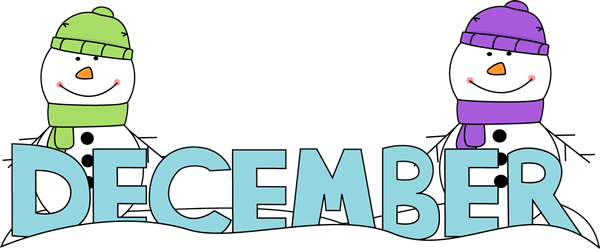 Parent-Teacher Conferences:Thank you so much for taking the time to meet during Parent-Teacher Conferences.  We are so lucky to have such supportive, caring parents .Reading and Math Practice:It is understandable that students are super busy all-day learning at school…plus many are very involved with after-school activities.  It is still important to carve out a little time each day for extra practice.  Two of the  best things your child can practice regularly are: Reading and Math Facts.  That may look different for each child.  Reading suggestions: sight words, reading together, silent reading,  read alouds, or RAZ Kids.  Also, check your local library for winter reading programs for children.  Math suggestions:  flash cards, out loud drill and practice, on-line practice (such as X-tra Math), or fact worksheets.  A little bit a day of each will make a HUGE difference!  NWEA Winter Benchmark:NWEA Winter Benchmark will begin the week of December 3rd.  Students will take both Reading and Math assessments.  Accommodations will be provided per IEP.Communication:Blue Folder:  Please keep your child’s blue resource folder in their backpack.  Please use this is another means of home/ school communication.  A Peek at My Week: Please review this weekly, sign, and return to me.E-mail (best way to reach me): kmecher@summithill.orgSchool Phone: 815-464-2034Practice Ideas for Home: Check my Teacher Page for websites and home practice ideas.Read or listen to story every night (stories from class, library books, books from home, on-line stories, non-fiction selections- such as magazines).  Goal: 20 minutes per night .Writing Practice: Spelling Words and Sentences; Journal WritingFundations Home Support Packets (if applicable for your child)Sight Word Practice (reading, spelling, and writing)Math: basic facts; problem solving; time; moneyIf you are interested, I’m more than happy to assist you with additional practice ideas specific to your child.Websites: X-tra Math, Prodigy, Turtle Diaries, Starfall, abcya.com Web Page:1.	Go to www.summithill.org2.	Go to “Dr. Julian Rogus”3.	Go to “Teacher Pages”4.	Go to “Mrs. Mecher”Thank you for all you do for your child.  Please know that I am here to help your child and support you with any questions, comments, or concerns.Thank you,Mrs. Katie Mecher